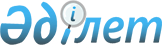 Об установлении норматива отчисления части чистого дохода городских коммунальных государственных предприятийПостановление акимата города Туркестан Туркестанской области от 27 января 2020 года № 147. Зарегистрировано Департаментом юстиции Туркестанской области 4 февраля 2020 года № 5391
      В соответствии с пунктом 2 статьи 140 Закона Республики Казахстан от 1 марта 2011 года "О государственном имуществе", акимат города Туркестан ПОСТАНОВЛЯЕТ:
      1. Установить норматив отчисления и распределения части чистого дохода городских коммунальных государственных предприятий согласно приложению к настоящему постановлению.
      2. Государственному учреждению "Аппарат акима города Туркестан" в порядке, установленном законодательством Республики Казахстан, обеспечить:
      1) государственную регистрацию настоящего постановления в Республиканском государственном учреждении "Департамент юстиции Туркестанской области Министерства юстиции Республики Казахстан";
      2) в течение десяти календарных дней со дня государственной регистрации настоящего постановления направление его копии в бумажном и электронном виде на казахском и русском языках в Республиканское государственное предприятие на праве хозяйственного ведения "Институт законодательства и правовой информации Республики Казахстан" Министерства юстиции Республики Казахстан для официального опубликования и включения в эталонный контрольный банк нормативных правовых актов Республики Казахстан;
      3) размещение настоящего постановления на интернет–ресурсе акимата города Туркестан после его официального опубликования.
      3. Контроль за исполнением настоящего постановления возложить на заместителя акима города Базаркулова М.
      4. Настоящее постановление вводится в действие по истечении десяти календарных дней после дня его первого официального опубликования. Норматив отчисления части чистого дохода городских коммунальных государственных предприятий
      1. Для государственных предприятий города – в размере 45 процентов от чистого дохода.
      2. Оставшейся в распоряжении коммунальных государственных предприятий части чистого дохода направляется на развитие предприятия.
					© 2012. РГП на ПХВ «Институт законодательства и правовой информации Республики Казахстан» Министерства юстиции Республики Казахстан
				
      Аким города

Р. Аюпов
Приложение к постановлению
акимата города Туркестан от
27 января 2020 года № 147